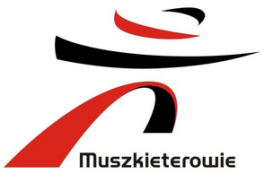 ZAPYTANIE OFERTOWEw zakresie usług sprzątania hali magazynowej, biura i wiaty platformy logistycznej sieci sklepów Intermarche w Mysłowicach.WstępGrupa Muszkieterów jest siecią handlową działająca w modelu franczyzowym zrzeszającą 377 supermarketów, w tym 190 spożywczych Intermarche oraz 187 supermarketów typu „dom i ogród” Bricomarche, jak również 68 stacji benzynowych funkcjonujących przy wybranych sklepach. Rolą centrali Grupy Muszkieterów jest zapewnienie wsparcia w funkcjonowaniu sklepów. Centrala Grupy mieści się w Swadzimiu k. Poznania, w której znajduje się siedem spółek centralnych wchodzących w skład Grupy Muszkieterów. Wiodącą spółka Grupy jest ITM Polska, która jest operatorem sieci sklepów Intermarche i Bricomarche w Polscehttps://muszkieterowie.pl/o-nas/struktura-firmy-w-polsce/Informacje dotyczące zapytania ofertowego„ITM Polska” sp. z o.o. z siedzibą w Swadzimiu (dalej: Zamawiający) jest spółką zarządzającą rozwojem supermarketów Intermarche i Bricomarche) reprezentującą w niniejszym postępowaniu spółkę ITM Baza Poznańska, będącą spółką odpowiedzialną za dystrybucję towarów do sklepów Intermarche i Bricomarche  zaprasza do złożenia oferty na  usługi odbioru odpadów z platformy logistycznej sklepów sieci Intermarche w Mysłowicach w zakresie i na warunkach określonych w niniejszym dokumencie.Zamawiający:„ITM  POLSKA” sp. z o.o.Swadzim , ul. Św. Mikołaja 5, 62-080 Tarnowo PodgórneNIP: 778-00-00-892Niniejszy dokument przeznaczony jest dla firm zaproszonych do postępowania ofertowego i  stanowi własność Zamawiającego. Kopiowanie i rozpowszechnianie tego dokumentu, jak również informacji w nim zawartych, w całości lub częściowo, w jakiejkolwiek formie, bez uprzedniej zgody Zamawiającego wyrażonej pod rygorem nieważności na piśmie jest zabronione. Zamawiający ma prawo zażądać, w dowolnym momencie, zwrotu wszystkich kopii niniejszego dokumentu.Cel dokumentuCelem zapytania ofertowego jest wyłonienie dostawcy usług porządkowych hali magazynowej, wiaty i biur platformy logistycznej sklepów sieci Intermarche w Mysłowicach. Biorąc powyższe pod uwagę poszukujemy dostawcy usług, który zagwarantuje najlepsze warunki współpracy w w/w zakresie.Współpracę z wybranymi dostawcą w/w usług planujemy od 01.03.2023. Umowa zostanie podpisana na czas nieokreślony z 3-miesięcznym okresem wypowiedzenia.ZastrzeżeniaPostępowanie prowadzone jest z zachowaniem zasady uczciwej konkurencji, efektywności, jawności i przejrzystości.Do niniejszego zapytania ofertowego nie mają zastosowania przepisy Ustawy z dnia 29 stycznia 2004r. Prawo Zamówień Publicznych.Zapytanie nie jest podstawą do dochodzenia jakichkolwiek roszczeń w stosunku do spółki ITM Polska sp. z o.o. z siedzibą w Swadzimiu lub innych spółek należących do Grupy Muszkieterów w Polsce w tym ITM Baza Poznańska, , wynikających z podjęcia decyzji lub działań w procesie składania ofert.Wydatki poniesione przez Oferenta w związku z przygotowaniem oferty i odpowiedzią na zapytanie ofertowe (tzw. koszty przedstawienia oferty) obciążają wyłącznie Oferenta.Odpowiedź potencjalnego Dostawcy na zapytanie ofertowe nie zobowiązuje Spółki ITM Polska do akceptacji tej odpowiedzi w całości lub jej części.ITM Polska zastrzega sobie prawo do wycofania zapytania w dowolnym czasie.ITM Polska zastrzega sobie prawo do wyboru więcej niż jednego Dostawcy usług objętych niniejszym zapytaniem.Akceptacja odpowiedzi Oferenta na zapytanie ofertowe nie powoduje żadnego zobowiązania Spółki ITM Polska w stosunku do potencjalnego Oferenta dopóki nie zostanie podpisana umowa handlowa albo złożone wyraźne oświadczenie woli Spółki ITM Polska o zawarciu umowy w trybie ofertowym.Finalnie oferta musi być podpisana przez osobę / osoby upoważnione do reprezentowania firmy, a w przypadku podpisania jej przez ustanowionego pełnomocnika, należy dostarczyć pełnomocnictwo podpisane przez osobę/osoby uprawnione do reprezentacji,  w języku polskim. Podpisaną ofertę w pliku pdf należy załączyć do postępowania na Platformie Zakupowej Open Nexus. Termin ważności oferty musi wynosić minimum 60 dni. Warunki płatności :Termin płatności – nie krótszy niż 31 dni od daty dostarczenia poprawnie wystawionej faktury VAT W rozliczeniach ze spółką ITM Baza Poznańska preferowana jest faktura elektroniczna, w cyklach miesięcznych, po zrealizowaniu zamówionych usług za dany miesiąc.Warunki udziału w postępowaniuOfertę należy przygotować w języku polskim. Wiążącą wersją językową zapytania ofertowego jest dokument zapytania sporządzony w języku polskim. W przypadku, gdyby powstały tłumaczenia dokumentu zapytania w innym języku albo negocjacje językowe odbywały się w innym języku niż język polski, rozstrzygające znaczenie ma zawsze wersja zapytania sporządzona w języku polskim oraz przepisy obowiązujące prawodawstwie polskim.Wykonawca zobowiązany jest do złożenia oświadczenia o posiadaniu możliwości finansowych i ekonomicznych, wiedzy, doświadczenia, uprawnień oraz zasobów (techniczne, osobowe) niezbędne do wykonania przedmiotu zamówienia.Obligatoryjne załączniki do oferty: Kwestionariusz Dostawcy ( Załącznik nr 1 ), Tabela specyfikacji kosztów ( Załącznik 2 ), aktualne dokumenty rejestrowe firmy: aktualny odpis dokumentacji KRS/CEIDG, NIP, REGON, oświadczenie zgodne z punkt 6.2. zapytania.Wymagania wobec zakresu oferty Informacje związane z postępowaniem Oferent przedstawi poprzez Platformę Zakupową Open Nexus, uzupełniając wskazane pola.Pola muszą być wypełnione wymaganymi wartościami, nie dopuszcza się odesłań do innych części oferty lub załączników oferty. Oferty, których wersje elektroniczne zostaną dostarczone w innych formatach niż wymagane nie będą rozpatrywane.Oferent będzie wykonywał usługi porządkowe / sprzątania dla platformy logistycznej zlokalizowanej w Mysłowicach, przy ulicy Białobrzeskiej 22 ( 41-409 ). Jest to platforma typy mix o powierzchni magazynowej ponad 28 000 m2 (przygotowanie artykułów suchych, świeżych, mrożonych oraz przemysłowych), teren zajmowany przez platformę jest ogrodzony i monitorowany.Usługi wybranego dostawcy będą obejmowały:hala magazynowa- 26 000 m2 ( w tym około 11 000 m2 chłodnie )biura- 1 200 m2mroźnia- 340 m2wiata- 245 m2Hala magazynowa ( praca od poniedziałku do piątku w ramach trzech zmian oraz w soboty w ramach dwóch zmian)zbieranie widocznych zanieczyszczeń, kartonów, folii, porządkowanie miejsc wokół worków i kontenerów (codziennie od poniedziałku do piątku, na bieżąco)opróżnianie koszy na śmieci, wymiana worków, segregacja odpadów (codziennie od poniedziałku do piątku, na bieżąco)zamiatanie posadzki (codziennie od poniedziałku do soboty, na bieżąco)mycie posadzki automatem szorująco-zbierającym powierzchni trudnodostępnych (codziennie poniedziałku do piątku, podczas nocnej zmiany)mycie posadzki automatem szorująco-zbierającym powierzchni ogólnodostępnych (codziennie od poniedziałku do piątku, zmiana poranna / popołudniowa wg. potrzeb)mycie ręczne miejsc trudnodostępnych za odbojnikami , w rogach (od poniedziałku do piątku, cyklicznie tak aby każdy element był umyty raz w tygodniu)przecieranie sprzętu przeciwpożarowego (od poniedziałku do piątku, raz w tygodniu)mycie regałów do wysokości 2,5m (od poniedziałku do piątku, cyklicznie tak aby całość regałów była umyta raz na dwa miesiące)mycie miejsc paletowych (od poniedziałku do piątku, cyklicznie tak aby dwa razy w roku była umyta cała hala)sprzątanie interwencyjne np. stłuczki, wycieki etc., ( od poniedziałku do soboty, wg potrzeb na bieżąco)sprzątanie powierzchni pod wiatą (od poniedziałku do piątku, na bieżąco)Część biurowautrzymanie w czystości ciągów komunikacyjnych ( codziennie )bieżące utrzymywanie w czystości sanitariatów oraz pomieszczeń socjalnych tj. kuchni, szatni (codziennie)usuwanie drobnych plam z wykładzin (codziennie)uzupełnianie dozowników na papier toaletowy, mydło oraz ręczniki (wg. potrzeb)sprzątanie sal konferencyjnych (wg potrzeb)prace interwencyjne w zakresie sprzątania zgłoszone przez Zamawiającego (wg. potrzeb)mycie podłóg zmywalnych na mokro (codziennie / wg. potrzeb)odkurzanie, zamiatanie podłóg (codziennie / wg. potrzeb)segregacja odpadów, opróżnianie koszy na odpady oraz niszczarek (codziennie)wycieranie kurzu z mebli i innych powierzchni (codziennie)usuwanie odcisków palców z drzwi, wyłączników (raz na tydzień)czyszczenie klamek (raz na tydzień)wycieranie listew przypodłogowych (raz na tydzień)wycieranie kurzu lub odkurzanie grzejników (raz na miesiąc)mycie koszy na śmieci (raz na miesiąc)mycie drzwi i ościeżnic (raz na miesiąc)mycie okien od wewnątrz (3 razy w roku, termin ustalony ze Zleceniodawcą)pranie wykładzin oraz mycie okien na zewnątrz jest wyłączone z niniejszego zapytania ofertowego.W ramach usług objętych niniejszym postępowaniem Oferent będzie używał własne stosowne maszyny czyszczące do mycia podłóg (część biurowa) bądź posadzki (część magazynowa), odkurzacz etc. Proponowany sprzęt zostanie umieszczony w ofercie na Platformie Zakupowej Open Nexus.Dodatkowo w ramach usług, Oferent będzie wykorzystywał własne środki chemiczne wymagane do magazynu z artykułami spożywczymi,  spełniające wymagane prawem certyfikaty i spełniające zasady ochrony środowiska , w tym mydło w płynie, ręczniki papierowe, papier toaletowe, worki na śmieci etc.Oględziny obiektu- ewentualne pytania w sprawie oględzin obiektu przed sporządzeniem oferty należy kierować bezpośrednio do Krzysztofa Rodka, tel. 514 948 118 lub Michała Bartczaka tel. 519 502 706. W sprawach merytorycznych można kontaktować się z Panem Rafałem Stusowskim, tel. 519 547 364PFRON- Oferent w ramach swojej oferty przedstawi wysokość ulgi na wpłatę do PFRON, jakiej będzie udzielać Zleceniodawcy z tytułu zakupu usługi pracodawcy , o którym mowa w art. 22 ustawy z dnia 27 sierpnia 1997 r. o rehabilitacji zawodowej i społecznej oraz zatrudnianiu osób niepełnosprawnych (tj. Dz. U. 2011r. nr 171, poz.1016 z późn. zmianami ). Zmniejszenie wysokości ulgi w trakcie umowy będzie możliwe jedynie w przypadku zmian w zapisach w/w ustawy , które będą miały wpływ na wysokość odpisów, na co Oferent nie ma żadnego wpływu. W takim przypadku ewentualne zmiany będą wymagały zgody obu stron umowy. Oferent będzie zobowiązany do comiesięcznego informowania o przysługującej Zleceniodawcy kwocie obniżenia w naliczonej składce PFRON.Kryteria oceny ofertcenawysokość ulgi na PFRONtermin płatnościTerminy związane z postępowaniem Miejsce składania ofert oraz pytania do treści zapytania ofertowego Oferent jest zobowiązany do przekazania oferty w wersji elektronicznej za pośrednictwem Platformy Zakupowej Open NexusW przypadku pytań:merytorycznych, proszę o kontakt poprzez przycisk w prawym dolnym rogu formularza PlatformyZakupowej  Open Nexus  "Wyślij wiadomość”pytania związane z obsługą platformy, proszę kierować do Centrum Wsparcia Klienta PlatformyZakupowej Open Nexus od poniedziałku do piątku w dni robocze, w godzinach od  8:00 do 17:00., tel. 22 101 02 02e-mail: cwk@platformazakupowa.pl4. Wiadomości z Platformy Zakupowej mają charakter informacyjny.5. Zaznaczamy, że oficjalnym potwierdzeniem chęci realizacji zamówienia jest wysłanie zamówienia lub podpisanie umowy o współpracy z „ITM Baza Poznańska”ZałącznikiZałącznik nr 1 – Kwestionariusz dostawcyZałącznik nr 2- Tabela specyfikacji kosztówLp.ZdarzenieData1.Ostateczny termin składania ofert (Oferty dostarczone po wskazanym powyżej terminie nie będą rozpatrywane)30.12.2022, godz. 10.002.Ostateczny termin składania przez Oferentów zapytań do zapytania ofertowego28.12.20223.Ostateczny termin udzielania odpowiedzi na zapytania Oferentów dotyczące zapytania ofertowego29.12.20224.Termin ostatecznej oceny ofertok. 17.01.2023